MARZEC 2017GDAŃSKA ARCHITEKTURA SAKRALNAKOŚCIÓŁ św. JANÓW: JANA CHRZCICIELA I JANA APOSTOŁAKościół gotycki, początek budowy 1354 r. Trzy nawowa świątynia o gwieździstym sklepieniu. Zrujnowany działaniami ostatniej wojny. W trakcie rewitalizacji. (zdj. arch.-Julius Greth; zdj. aktual. – Artur Andrzej)poniedziałekwtorekśrodaczwartekpiąteksobotaniedziela1Albina, Antoniny2Heleny, Radosława3Tycjana, Kingi4KAZIMIERZA, Łucji5Fryderyka, Wacława6Róży, Wiktora7Pawła, Tomasza8DZIEŃ KOBIET Beaty9Katarzyny, Franciszki10DZIEŃ MĘŻCZ. Marcela11Benedykta, Konstantego12Bernarda, Grzegorza13Bożeny, Krystyny14Leona, Matyldy15Ludwiki, Klemensa16Izabeli, Hilarego17Patryka, Zbigniewa18Cyryla, Edwarda19Józefa, Bogdana20POCZ. WIOSNY Eufemii, Klaudii21Benedykta, Lubomira22Katarzyny, Bogusława23Pelagii, Feliksa24Marka, Gabriela25Marii, Wieńczysława26Zmiana CZASU Teodora27Lidii, Ernesta28Anieli, Sykstusa29Wiktora, Eustachego30Anieli, Leonarda31Beniamina, Balbiny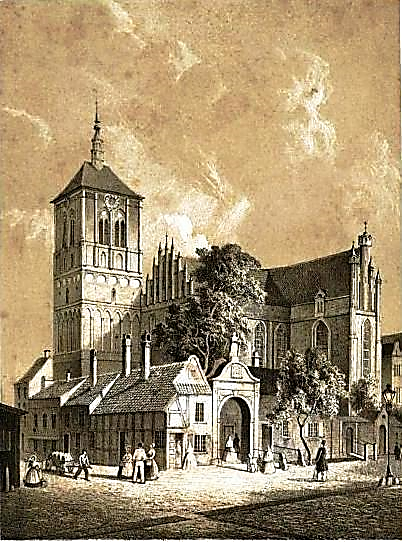 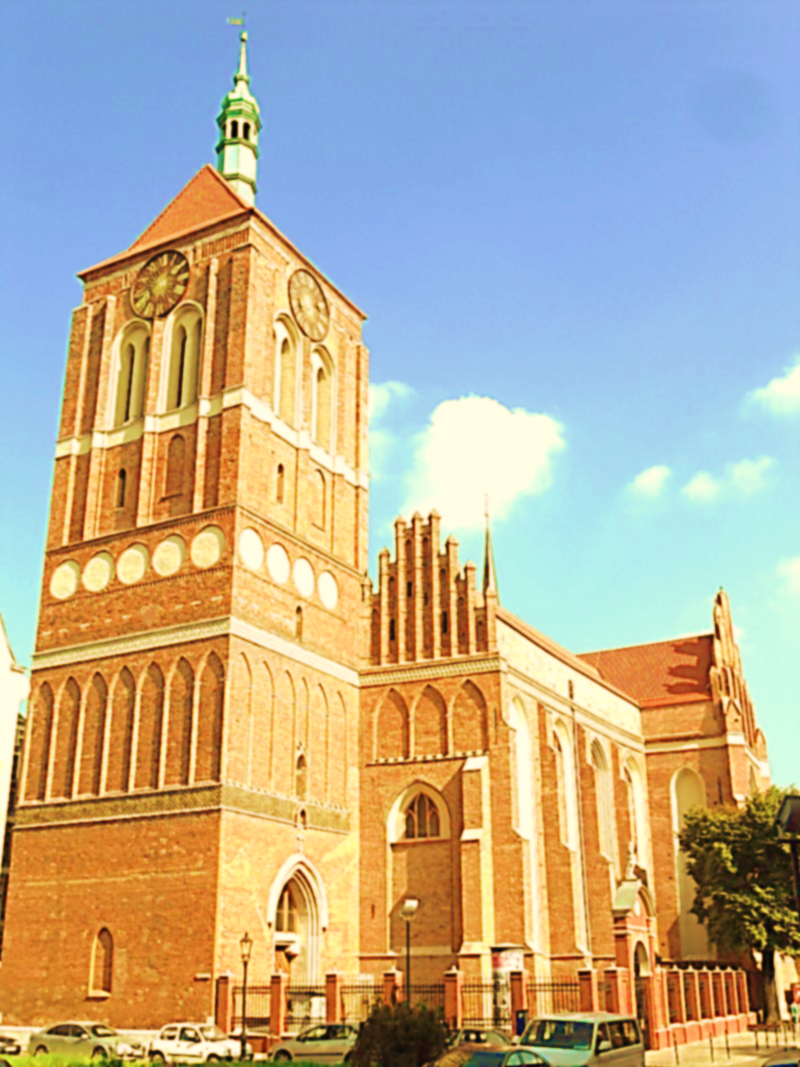 